FORMULÁRIO DE SOLICITAÇÃO DE MANUTENÇÃO CIVIL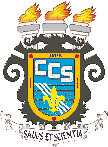 (Para solicitações enviadas por Processo Eletrônico SIPAC)SERVIÇO 01SERVIÇO 02SERVIÇO 03Dados do solicitanteDados do solicitanteNomeMatrícula SIAPETelefone(83) XXXX-XXXXE-mailCentroCentro de Ciências da Saúde (CCS)Horário para atendimento08:00 às 16:00Data da SolicitaçãoXX/XX/XXXXLocal do ServiçoLocal do ServiçoPrédioAndarSalaDados do ServiçoDados do ServiçoDescrição detalhadaFotos do problemaFotos do problemaFoto 01: Descrição da Foto 01Foto 01: Descrição da Foto 01Local do ServiçoLocal do ServiçoPrédioAndarSalaDados do ServiçoDados do ServiçoDescrição detalhadaFotos do problemaFotos do problemaFoto 01: Descrição da Foto 01Foto 01: Descrição da Foto 01Local do ServiçoLocal do ServiçoPrédioAndarSalaDados do ServiçoDados do ServiçoDescrição detalhadaFotos do problemaFotos do problemaFoto 01: Descrição da Foto 01Foto 01: Descrição da Foto 01